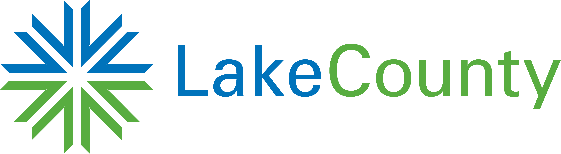 Workforce DevelopmentJennifer SerinoSubject:  Lake County Workforce Development US DOL WIOA formula funds WIOA PY’20Grant Period: 7/1/2020 – 6/30/2022Funding: $6,580,878Summary:  The purpose of the Workforce Innovation and Opportunity Act (WIOA), Public Law 133-128, is to strengthen the workforce development system through innovation in and alignment and improvement of employment, training, and education programs and promote economic growth. Workforce Development Department is the grant recipient of Workforce Innovation and Opportunity Act (WIOA) formula funds and special program funds.DCEO has issued WIOA Title I Adult, Dislocated Worker, and Youth Activities Program Allocations for Program Year 2020 (PY20) beginning July 1, 2020. WIOA PY’19Grant Period: 7/1/2019 – 6/30/2021Funding increase: $40,000DCEO has issued revised formula allocations for PY19 for the Adult, Dislocated Worker, and Youth funding streams. Funding Type   PY20 Allocation  PY19 Allocation+/-Adult $1,981,804 $1,353,304 $628,500 Dislocated Worker$2,502,700 $1,818,039 $684,661 Youth$2,096,374 $1,405,651 $690,723 $6,580,878 $4,576,994 $2,003,884 Funding TypePY19 AllocationPY19 Revised Allocation+/-Adult $1,353,304 $1,366,419 $13,115 Dislocated Worker$1,818,039 $1,832,105 $14,066 Youth$1,405,651 $1,418,470 $12,819 $4,576,994 $4,616,994 $40,000 